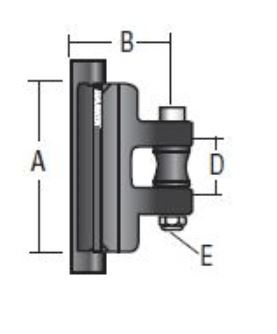 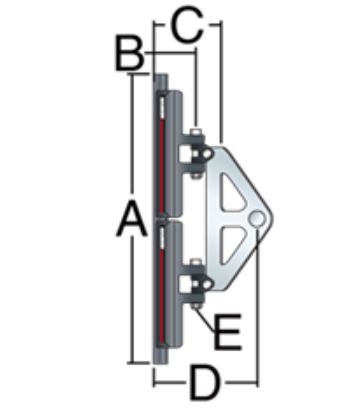 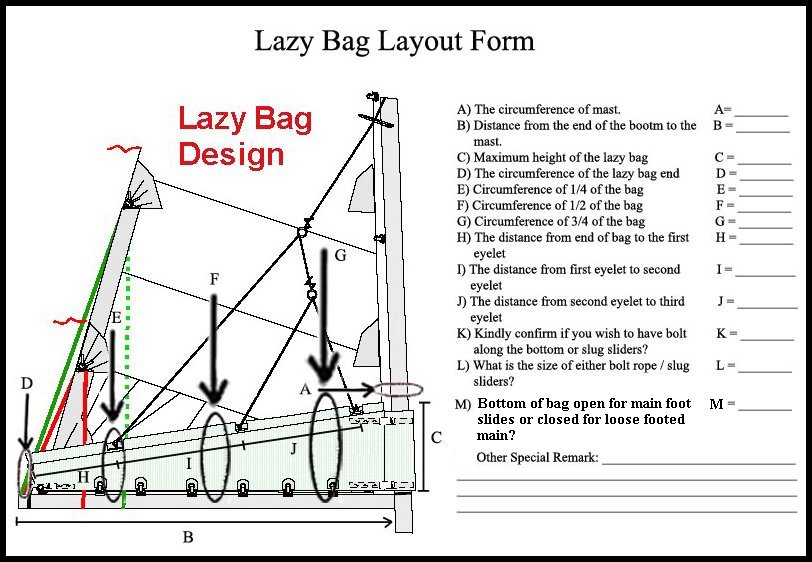  - Mainsail - 3001205 JeffM0Sail LayoutNot Yet PostedM1Tack Cut Back (Aft face of Mast to center of tack Pin - A)40mmHELP M2Tack Cut Up (Top of Boom to Center of tack Pin - B)30mmHELP M3Clew Cut Up (Top of Boom to Center of Tack Pin - X)???HELP M4Clew type (slug, outhaul car or ring with strap)Press Ring With SlugHELP M5Sunbrella clew cover for Furling MainsnaHELP M6Other OffsetsHELP M7HeadboardYesHELP M8Leech LineyesM9Foot LineNoM10Tack Ring TypePress Ring HELP M11Tack angleLuff Leech and FootHELP M12Jack LineNoHELP M13Mast Bend (Luff Round)StdHELP M14Fractional Rig (Yes, No)NoHELP M15Mast - Keel or Deck Stepped?N/AM16Number of Reefs2  ReefsHELP M17Intermediate Reefing Diamond Eyes (Yes or No)YESHELP M18Foot Reefing Grommets (next to boom)YESHELP M19Reefing Ring TypePress Ring 35mmHELP M20Luff Length (Max Hoist - P)13.460m  Max

(Net Finished size day of Delivery)HELP M21Foot Length (Max Foot - E)5.312m  Max

(Net Finished size day of Delivery) HELP M22 Leech Length (straight line head to clew)13.645m  Max

(Net Finished size day of Delivery)HELP M23Bimini to Clear (yes or no)N/AHELPM24Foot RoundSailmakerM25Aspect RatioSailmakerHELPM26Vessel Backstay MeasurementN/AHELP M27Luff Slides (Part Number)10x SDA Holders (5x on Luff, 5x on Leech)HELP M28Foot Slides (Part Number)HR5 -- HELP M29Roach TypeCATHELP M30Roach Factor135HELP M31MGMSailmakerHELP M32MGUSailmakerHELP M33Batten Type (Partial or Full)5 FullHELP M34Include BattensN/AM35Install Nylon Batten HoldersSDA on Luff and FootHELP M36Intermediate SlidersNoHELP M37Cloth Weight9.18M38Cut TypeCrossM39Sail AreaSailmakerM40CunninghamNoHELP M41TelltailsYesHELP M42Triple StitchYesM43Sail Logo and Color(red, blue or black)NoHELP M44Sail Logo ArtworkN/AM45Sail Numbers and ColorNoHELP M46Draft Stripe and Color(red, blue or black)Yes (Marine Blue)HELP M47Overhead Leech LineNoM48Specialty SailNoHELPM49Boom CoverNoHELPM50Lazy BagYES - Sunbrella Marine BlueHELP